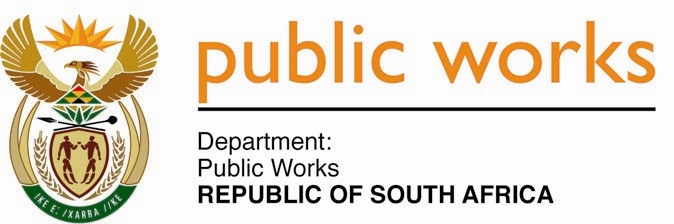 MINISTRY PUBLIC WORKSREPUBLIC OF SOUTH AFRICA Department of Public Works l Central Government Offices l 256 Madiba Street l Pretoria l Contact: +27 (0)12 406 2034 l +27 (0)12 406 1224Private Bag X9155 l CAPE TOWN, 8001 l RSA 4th Floor Parliament Building l 120 Plain Street l CAPE TOWN l Tel: +27 21 468 6900 Fax: +27 21 462 4592 www.publicworks.gov.za NATIONAL ASSEMBLYWRITTEN REPLYQUESTION NUMBER:					        	2322 [NW2639E]INTERNAL QUESTION PAPER NO.:				23DATE OF PUBLICATION:					        	09 JUNE 2023DATE OF REPLY:						           17 JULY 20232322.	Mr S S Zondo (IFP) asked the Minister of Public Works and Infrastructure: Considering that since 2018 communities have been protesting annually over the lack of completion of road projects, as is the case in the town of Senwabarwana in Limpopo, and noting that his department took no steps to address the specified matter, citing reasons that seem to change each year, what update will be given by his department on the work done in fixing the road in Senwabarwana since last year? 										          NW2639E_______________________________________________________________________________REPLY:The Minister of Public Works and Infrastructure: The matter regarding the lack of completion of road project in the town of Senwabarwana in Limpopo, is a provincial matter.  The project is managed by the Road Agency Limpopo (RAL), which is solely owned by the Limpopo Provincial Government.  The Limpopo Provincial government is the shareholder of RAL and the MEC of the Department of Public Works, Roads and Infrastructure, is appointed as its shareholder representative.  Therefore, PQ 2322 should be referred to the MEC of the Department of Public Works, Roads and Infrastructure.